Supporting:   MSFFL2004  Moisture test timber and concrete floors
MSFFL3003  Inspect sub-floors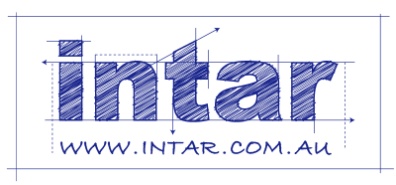 Section 2 Assignment: Moisture in subfloorsProvide short answers to the following questions:If the atmosphere has an RH of 50%, what does this mean? What does EMC stand for, and what does the term mean? What is the general moisture content range for timber that is ‘seasoned’?  When might you find that the EMC inside a building is below the normal ‘seasoned’ range? Why do builders like to slow down the curing process in concrete? What ‘rule of thumb’ is used by concreters to estimate the time it will take concrete to dry to EMC? Give three reasons why this rule of thumb may not be accurate for a particular slab. What is the purpose of an expansion joint in concrete? NameDate1.2.3.